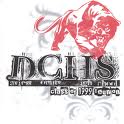 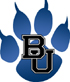 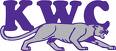      Brescia University					      Kentucky Wesleyan College                 Daviess County High School  present the second annualFast	Cats ClassicSaturday, October 15, 2011		at Yellow Creek Park – Owensboro, KentuckyRace Schedule (Central Standard Time) 			10:30 am	College & University Men’s 8000 meters(unlimited entries)			11:15 am	Presentation of Colors and National Anthem			11:30 am	College & Women’s 5000 meters(unlimited entries)			12:30 pm	College Awards Presentation			12:15 pm	High School Women’s 5,000 meters(10 per team)			1:00 pm	High School Men’s 5,000 meters(10 per team)			1:40 pm 	High School Co-ed Open 5,000 meters						    (non-scored)High School Awards at the conclusion of the Open RaceCome join us at beautiful Yellow Creek Park on a fast, spectator friendly course.Course Records are: H.S. men’s 5k – 15:32    H.S./College Women’s 5k – 17:55	College Men’s 8k – 25:09         More information will be coming your way.  You may also contact:                       	Willie Bratcher: KWC 			270 231-0511			Terri Taylor: KWC			270 314-5574	                        	Nathan Christianson: Brescia	270 302-2840						Tony Rowe: Daviess County		270 993-35				Mark Fortney: Daviess County 	270 543-26652	Entry InformationThe entry fee for the Fast Cats Classic is $75.00 per team for high schools and $100.00 per team for college (men & women from the same school are considered separate teams.)  Checks should be made payable to Daviess County High School.High schools from Kentucky should enter online through your team manager program.  The entry file is now posted with meet information at www.ktccca.org. Send your hy-tech entry file to:  Lillie.brunson@daviess.kyschools.us .  Out of state high schools can use the same entry method as colleges. College and non-Kentucky high schools should use the attached entry form and either fax or email or send it through traditional mail to the attention of Tony Rowe at Daviess County High School.  Unattached runners may enter the college race at $5.00 per person.That email address is: tony.rowe@daviess.kyschools.us and the fax number is:270 852-7310.  Please have your entries in our hands by Tuesday, October 12th.Mail your entry fee to: Tony Rowe			        Daviess County High School			        4255 New Hartford Rd.			        Owensboro, Ky   	42303ENTRY FORM IS ON NEXT PAGEENTRY FORM FOR THE FAST CATS CLASSICCOLLEGE ENTRY FORMSCHOOL/COLLEGE/UNIVERSITY________________________________________COACH________________________EMAIL ADDRESS_______________________PHONE NUMBER(s)___________________________________________________College Men						College Women	Name				Year			Name				Year1.								1.2.								2.3.								3.4.								4.5.								5.6.								6.7.								7.8.								8.9.								9.10.								10.11.								11.12.								12.13.								13.14.								14.15.								15.16.								16.17.								17.18.								18.19.								19.20.								20.HIGH SCHOOL ENTRY FORMS ON NEXT PAGEHIGH SCHOOL ENTRY FORM FOR THE FAST CATS CLASSICSCHOOL/COLLEGE/UNIVERSITY________________________________________COACH________________________EMAIL ADDRESS_______________________PHONE NUMBER(s)___________________________________________________High School Varsity Men	(limit of 10 runners)	 High School Varsity Women	Name				Year			Name				Year1.								1.2.								2.3.								3.4.								4.5.								5.6.								6.7.								7.8.								8.9.								9.10.								10.High School Coed Open Men        (unlimited)	High School Coed Open WomenName				Year			Name				Year1.								1.2.								2.3.								3.4.								4.5.								5.6.								6.7.								7.8.								8.9.								9.10.								10.DIRECTIONS TO YELLOW CREEK PARK ON NEXT PAGE        DIRECTIONS TO YELLOW CREEK PARKFrom the north into downtown Owensboro – after crossing the Cary Glover (US 231) Bridge into Owensboro - go straight (south) two blocks to Fourth Street.  Take a left (east.)  Fourth Street/ Hwy 60 E.  After a mile or two you will pass the Wendell Ford Bypass near McDonalds and continue straight for about 2 more miles before merging right onto KY-144 E.  Take 144 about 2 miles to Thruston, Ky.  The entrance to Yellow Creek Park will be on the right side of the road.From the northeast – crossing into Kentucky over the William H Natcher Bridge on Highway 231 S near Rockport, Indiana – continue on following Hwy 60 W/231 S toward Owensboro.  About one quarter mile past the 17 mile marker there will be a stop light.  You will need to be in the left hand lane to turn onto KY 144 at the light.  Go east on 144 about 2 miles to Thruston, Ky.  The entrance to Yellow Creek Park will be on the right side of the road.From the east (Green River Parkway) – exit onto 60 East Bypass (Wendell Ford.)  Follow until the bypass ends (about 9 or 10 miles.) Turn right at the end of the bypass onto Hwy 60 E (there is a McDonald’s at the intersection.)  Continue straight for about 2 more miles before merging right onto KY-144 E (right lane.)  Take 144 about 2 miles to Thruston, Ky.  The entrance to Yellow Creek Park will be on the right side of the road.From the south (Natcher Parkway) – exit in the right lane onto the Wendell Ford bypass and continue about 2 miles until it ends.  Turn right at onto Hwy 60 E (there is a McDonald’s at the intersection. Continue straight for about 2 more miles before merging right onto KY-144 E (right lane.) Take 144 about 2 miles to Thruston, Ky.  The entrance to Yellow Creek Park will be on the right side of the road.HOTELS IN OWENSBORO					        Courtyard by Marriott  -  opened in Spring of 2010 -					          270 685-4140					       